Startpunt: Bie de Veldwachter, Hagendorenweg 10, 6436 CS, Amstenrade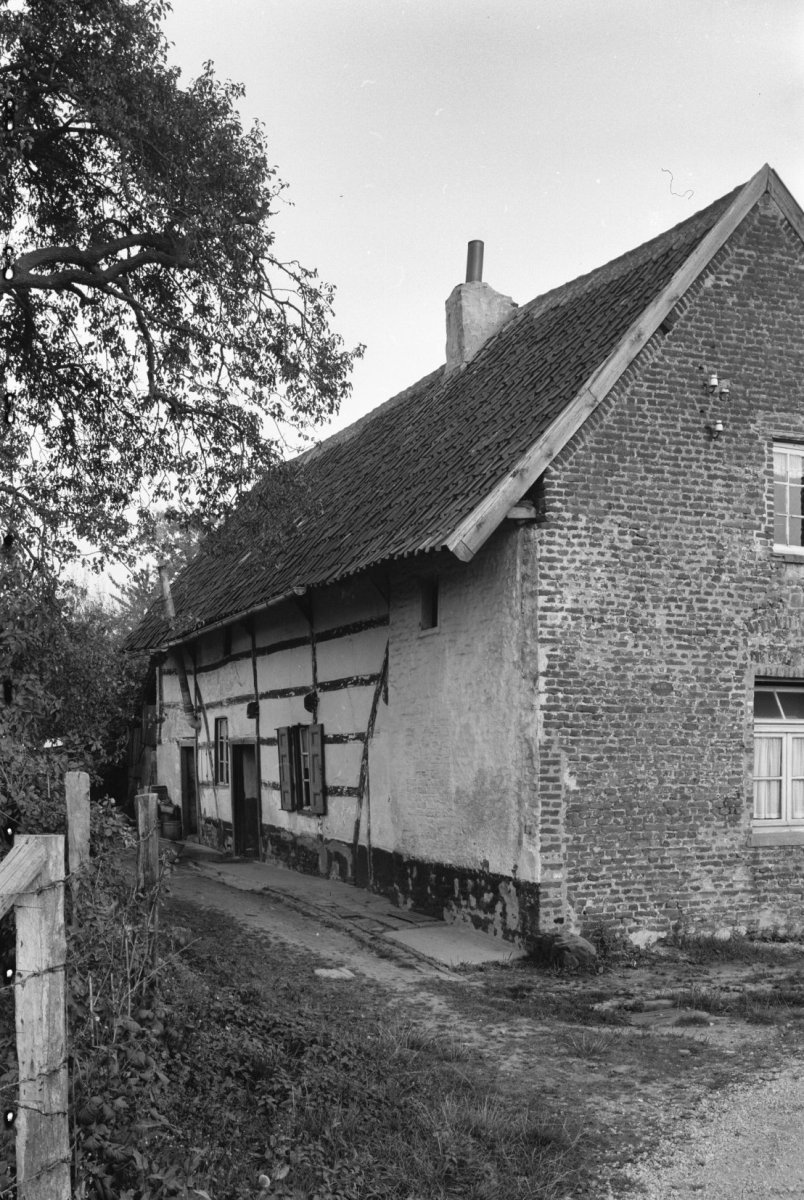 Routebeschrijving	A.	Hagendorenweg 10, 6436 CS, AmstenradeVertrek in zuidwestelijke richting Ga rechtdoor de Hagendorenweg op (na 19 m) (Amstenrade)Ga na 20 m rechtsaf de Kemkensweg opGa rechtdoor de Holterweg op (na 400 m)Ga rechtdoor de Amstenraderweg op (na 1 km) (Merkelbeek)Ga na 400 m linksaf de Windmolenweg opGa na 70 m rechtsaf de Broensdel opGa na 90 m linksaf op de BroensdelU bent gearriveerd (Broensdel Merkelbeek)B.  MerkelbeekGa rechtdoor de Broensdel op (na 80 m) (Merkelbeek)Ga na 80 m rechtsaf de Bovenderstraat opGa na 175 m linksaf de Haagstraat opGa rechtdoor de Groenhaagweg op (na 200 m)Ga na 1 km rechtsaf de Klein-Doenraderweg op (Doenrade)Ga na 350 m schuin links de Kluisstraat opGa na 350 m rechtsaf de Zwarte Graaf opSla na 175 m linksafSla na 35 m rechtsafHoud na 25 m links aanU bent gearriveerd (NN Doenrade)C.   DoenradeGa na 50 m rechtsaf de Bemelmansstraat op (Doenrade)Ga rechtdoor de Kerkstraat op (na 35 m)Ga na 60 m linksaf op de KerkstraatGa rechtdoor de Valderensweg op (na 150 m)Sla na 0.6 km linksaf richting PuthGa na 60 m rechtdoor de Maastrichterweg op richting PuthGa rechtdoor de Steenstraat op (na 1.7 km) (Puth)Sla na 0.7 km rechtsafGa rechtdoor de Aan het Lindjen op (na 19 m)Ga na 90 m rechtsaf de Bernhardstraat opGa na 200 m linksaf de Einderstraat opGa na 18 m rechtsaf de Bernhardstraat opSla na 20 m linksafGa na 60 m rechtsaf de Martin-Luther-Kingstraat opGa na 40 m linksaf de Aan het Struijksken opNa 140 m bent u gearriveerd (Aan het Struijksken Puth)D.    PuthGa rechtdoor de Aan het Struijksken op (na 10 m) (Puth)Ga na 140 m rechtsaf de Martin-Luther-Kingstraat opGa na 250 m rechtsaf de Aan het Lindjen opGa na 120 m linksaf de Kerkweg opGa rechtdoor de Holleweg op (na 500 m) (Schinnen)Ga rechtdoor de Dorpsstraat op (na 450 m)Ga na 300 m linksaf de Nieuwe markt opGa na 70 m rechtsaf de Scalaplein opGa na 70 m rechtsaf de Scalahof opGa na 35 m linksaf op de ScalahofGa rechtdoor de Mgr. Savelbergstraat op (na 70 m)E.    SchinnenGa na 80 m rechtsaf de Deken Packbierstraat op (Schinnen)Ga na 80 m linksaf de Groenenborgstraat opGa na 120 m rechtsaf de Moutheuvellaan opGa na 70 m linksaf de Altaarstraat opGa rechtdoor de Hommerterweg op (na 0.6 km)Sla na 1 km linksafGa na 14 m rechtsaf de Hommerterweg opGa rechtdoor de Hommert op (na 300 m) (Amstenrade)Ga na 90 m schuin links de Hommerter Allee opGa na 450 m rechtsaf de De Gyselaar opGa na 14 m linksaf de Hommerter Allee opGa na 450 m rechtsaf de Hoofdstraat opSla na 9 m linksafGa na 16 m rechtsaf de Allee opGa na 90 m schuin links de Hagendorenweg opGa na 30 m linksaf op de HagendorenwegNa 150 m bent u gearriveerd (Hagendorenweg Amstenrade) F.      Bie de Veldwachter, Hagendorenweg 10, 6436 CS, Amstenrade©Op pad in BeekdaelenWij zijn niet aansprakelijk voor eventuele schade, en/of verlies van/aan uw eigendommen zoals telefoons e.dLaat een recensie achter op onze website of facebookpagina, zo help je ons samen onze kwaliteit te verbeteren. www.tedoeninbeekdaelen.jouwweb.nlvisitbeekdaelen@outlook.comFacebook : @ Op pad in BeekdaelenInstagram: @ Oppadinbeekdaelen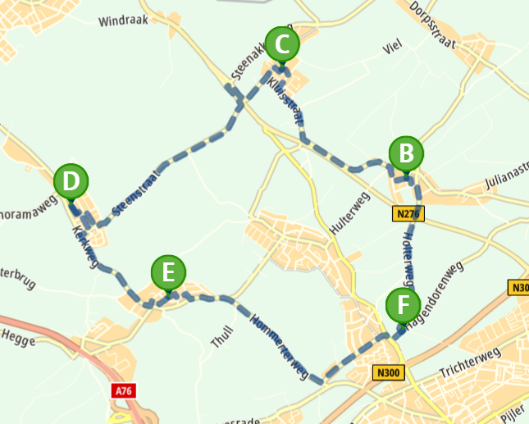 Wandelroute ‘Geniet en  beleef’ 15 KMBie De Veldwachter